Урок – игра  « Да здравствуют мастерицы и  умельцы!»Учитель: Кишова Ольга Анатольевна, учитель технологии и изобразительного искусства МОУ ИРМО «Уриковская СОШ», с. Урик Иркутского района, Иркутской областиПредмет: технологияЦель мероприятия: способствовать развитию мышления и познавательной активности, творческих и коммуникативных способностей учащихся.Форма: урок – игра для учащихся 6 класса.Состязания проводятся между командой девочек «Девицы - мастерицы» и командой мальчиков «Весёлые умельцы».Ход мероприятия.Вступительное слово учителя.Приветствие. Дорогие ребята, на Земле нет ничего важнее и почётнее труда, без труда не вынешь рыбку из пруда, без труда нет добра.Ведущий 1:         А  пока вы учитесь трудиться, учитесь каждый своему делу, чтобы вскоре приносить пользу своим трудом родной стране.        Учитель: итак мы начинаем игру, состязания проводятся между командой девочек «Девицы - мастерицы» и командой мальчиков «Весёлые умельцы».Приглашаются команды. Слово командам. Ведущий 2:  Есть в каждой семье трудовые заботы,                  Есть общие радости, общий успех!                  Есть достиженья и в вашей работе,                  Покажите умения ваши для всех!Девицы: Мы девицы озорные, дружные и смелые,               Мы в учёбе не отстанем и в работе первые!Умельцы: Нас весёлыми умельцами зовут,Званием таким гордимся мы.Где нужна работа наша - мы все тут как тут!Смена мы рабочая страны.Ведущий 1: Пришло время показать свои знания умения и навыки. 1 конкурс «Разминка». За каждый правильный ответ 1 баллВедущие предлагают капитанам достать из шкатулок листочки с вопросами.Вопросы для девочек.1.Юбка – это плечевое или поясное изделие?2.Перед приготовлением макаронные изделия нужно промывать или нет?3.Масштаб 1:4 указывает, что чертёж выполнен с уменьшением или увеличением?4.Что такое моделирование?5. Опишите характер горения волокон животного происхождения.Вопросы для мальчиков. 1. С помощью чего можно ввернуть и вывернуть винты и шурупы?2.Медь – это металл какого цвета?3.Что такое киянка?4. Что такое проволока?5. Что изготавливают из проволоки?Ведущий 2:  Профессий много есть на свете,Но выбрать вы должны лишь ту,Что всех дороже вам на свете,Чтоб посвятить себя труду.2конкурс «Шифровальщик». Нужно расшифровать зашифрованное слово, переставляя буквы вы получите название профессий. Пример тиарст (артист)Ответ:За правильный ответ 1 балл.            Ведущий 1: Труд – дело очень важное, парой не безопасное.                                  Правила должны вы знать,                                   Безопасность соблюдать.3 конкурс «Безопасность и культура труда». Работа по карточкам.Вопросы для девочек. Отметьте «Да» или «Нет»Да, 2. Нет, 3.Да, 4. Да, 5. Нет, 6.Да, 7. Да, 8. Да, 9. Да, 10. Нет.Вопросы для мальчиков. Отметьте «Да» или «Нет»1.Да, 2. Нет, 3.Нет, 4.Да,5. Да, 6. Да, 7. Да, 8. Нет, 9.Нет, 10. Да.Ведущий 2:  Пускай проходит время, его не удержать.                       А мы всё также будем заданья выполнять.4 конкурс «Знатоки».Задание для девочек. Назовите конструктивные линии и срезы на чертеже прямой юбки.21-вытачка; 2-линмя талии;3- линия бокового среза;4-линия низа;5- линия бёдер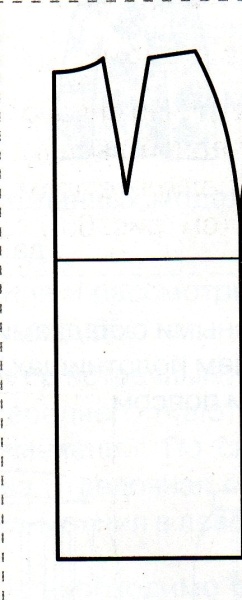                   4
Задание для мальчиков. Расскажите о строении древесины по рисунку.     1-сердцевина; 2-ядро; 3-заболонь; 4-кора.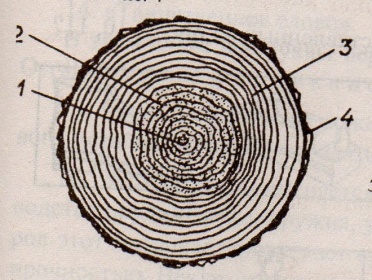 Ведущий 1: Сноровку, ловкость и умение сегодня показать сумели вы.                      А теперь, справедливое жюри, игроков по достоинству оцени.Слово жюри.Награждение победителей.Использованная литература и сайты.Н.В. Синицина, В.Д. Симоненко. Технология. Технология ведения дома 6 класс, класс: учебник для учащихся общеобразовательных учреждения. – М.: Вентана-Граф, 2015.https://pedportal.Стол, на котором ты сидишь,Кровать, в которой ты уснёшь,Тетрадь, ботинки, пара лыж, тарелка, вилка, ложка, нож,И каждый гвоздь, и каждый дом,И каждый ломоть хлеба-Всё это создано трудом,А  не свалилось с неба!За всё, что сделано для нас,Мы благодарны людям.Придёт пора, настанет час-И мы трудиться будем.В. Лившиц1. баркы2. еявш3. праов4. чиульте5. ртомас6. тевольди1. рыбак2. швея3. повар4. учитель5. матрос6. водитель1.Платформа швейной машины должна быть свободной от посторонних предметов.ДаНет2.Обожжённое место необходимо смазать перекисью водородаДаНет3.Утюг выключают сухими руками, держась за корпус вилки.ДаНет4.Иглы нельзя вкалывать в одежду.ДаНет5.Крышку кастрюли с кипящей жидкостью открывают на себяДаНет6.Хлеб, мясо, овощи необходимо резать на разных разделочных досках.ДаНет7.Ножи и вилки передаются ручками вперёд.ДаНет8.При работе на швейной машине обязательно надевать головной убор.ДаНет9. Шить иглой можно только с напёрстком.ДаНет10.При  перерывах в работе утюг выключать не обязательно.ДаНет1.Стружки со стола нельзя сметать рукой.ДаНет2.При порезе залить рану йодом.ДаНет3.При аварийной ситуации станок не отключают.ДаНет4.Во время работы на токарном станке обязательно не пользоваться защитными очками и предохранительным экраном.ДаНет5.Электроприбор, находящийся под напряжением,  нельзя чистить и ремонтироватьДаНет6.Ручки электромонтажного инструмента должны быть изолированы изоляционными материаламиДаНет7.Деталь для обработки обязательно зажимать на верстаке.ДаНет8. Во время работы на станке посторонние предметы лежат рядом, не мешают работе.ДаНет9. Обожженное место необходимо смазать йодом.ДаНет10.Можно ли назвать рабочей одеждой фартук, халат, берет?ДаНет